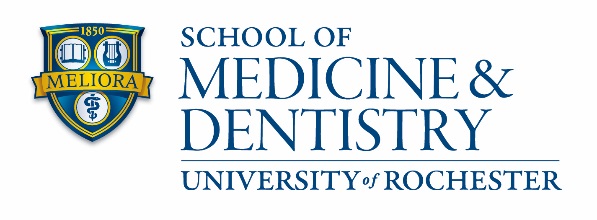 Annual PhD Student Evaluation/Progress ReportTitle of Research ProjectINSTRUCTIONS FOR FORM COMPLETIONThis form should be completed electronically. Please provide information requested from the time you began the graduate program.Student Responsibilities:Inform your program coordinator of your committee meeting date.Complete the top portion of this form and sections A-I.E-mail the completed form to your committee prior to the meeting.Advisor/Committee Responsibilities:Complete section J of this form, electronically.Come to a consensus and finalize the document between the advisor, the committee members and the student.Within 1 week of the committee meeting, the Advisor emails the complete and final document to the Graduate Program Coordinator and Graduate Program Director. The Graduate Program Coordinator will forward the document via email to the student, all committee members, and to Graduate Education and Postdoctoral Affairs. Upon receipt of the email, the Graduate Education and Postdoctoral Affairs office assumes that this is the final evaluation and that the advisor, the committee members, and the student agree on the document’s contents.The Advisor is ultimately responsible for the completion and submission of this form on an annual basis.A. RESEARCH ACCOMPLISHMENTS (from the time you began the graduate program, in chronological order)Meetings Attended: Provide names, dates and locations. Please indicate if there was a presentation. If so, provide the title and indicate if it was a poster or oral presentation. Other Seminars/Presentations (include in-house)Papers Published4.a. Predoctoral Fellowships: Applications4.b. Predoctoral Fellowships: Awarded 4.c. Predoctoral Fellowships: PlannedHonors/Awards ReceivedB. SERVICE AND OTHER ACTIVITIES (from the time you began the graduate program, in chronological order)TeachingUniversity or Departmental CommitteesStudent Activities/Organizations (indicate if you held an office)Clinical/Translational ExperiencesOther Professional Activities Not Identified AboveOther Activities (community, etc.) With Professional RelevanceC. COURSEWORKRemaining Required CoursesCourses Taken/Workshops Attended (from the time you began the graduate program, in chronological order)Courses to be Taken Next YearD. RESEARCH PROGRESSOverall Objective of Research EffortsHave the aims of your thesis proposal changed since your last progress report? If so, how?Provide a brief summary of accomplishments prior to the current review period.Provide a report of your research progress for the period covered by this report. Address the aims in your proposal as well as the goals stated in your last report (1 page maximum).E. GOALS FOR THE NEXT PERIOD (define whether it is a 4-, 6-, or 12-month period and why)F. CAREER GOALSCurrent Career GoalsHave you started to search for a job/postdoctoral position? If no, when do you anticipate starting this search?G. INDIVIDUAL DEVELOPMENT PLAN (IDP) EXPECTATIONIt is expected that all SMD PhD students will create and maintain an IDP. IDPs should be revised and modified on a regular basis, no less than annually. There are many IDP tools available. Students may choose the type of IDP that works best for their needs.Do you have an up-to-date IDP in place?
If no, why not? When do you expect to create/update your IDP?Have you discussed your IDP with your advisor and/or another trusted mentor? You are strongly encouraged to share your goals with your advisors and to communicate openly.H. ADDITIONAL STUDENT COMMENTSAre there any additional concerns/issues that you would like to discuss with the committee?I. COMMITTEE MEETING INFORMATIONIf no meeting occurred, please explain why.J. COMMITTEE REPORTPlease provide feedback on the student’s progress, strengths and accomplishments. Aspects to address include research efforts and progress, intellectual growth, professional development, quality of the presentation and coursework requirements or suggestions.Committee recommendations including future plans for research, research goals, suggested changes in the project, specific experimental suggestions, areas in need of improvement, career goals, etc. Instructions for Evaluation Submission to the Graduate Education and Postdoctoral Affairs Office:Come to a consensus and finalize document between the advisor, the committee members and the student.Within 1 week of the committee meeting, the Advisor emails the complete and final document to the Graduate Program Coordinator and the Graduate Program Director. The Graduate Program Coordinator will forward the document via email to:SMDGradEval@urmc.rochester.eduAll Committee MembersStudentUpon receipt of the email, the Graduate Education and Postdoctoral Affairs office assumes that this is the final evaluation and that the advisor, the committee members and the student agree on the document’s contents. Thus, the email represents each party’s signature and will be kept with the evaluation in the student file.Student NameProgram NameORCID iDeRA Commons UsernameeRA Commons UsernameURIDEntering YearToday’s DateToday’s DateEvaluation Period Start DateEvaluation Period Start DateEvaluation Period Start DateEvaluation Period End DateEvaluation Period End DateCommittee Meeting Date:Advisor’s Name:		Committee Member 1 Name:	Committee Member 2 Name:	Committee Member 3 Name:	Committee Member 4 Name:	Committee Member 5 Name:Is the student making satisfactory progress?Should the student meet with the committee at 6 months instead of 1 year?Anticipated month/year of PhD defense:			Please rate the student’s progress for the period covered by this report: